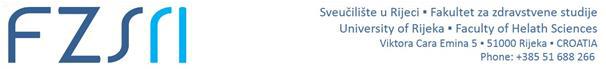 Kolegij: Kirurgija, traumatologija i ortopedijaVoditelj: Izv. prof. dr. sc. Marko ZelićKatedra: Katedra za kliničke medicinske znanosti IIStudij: Prijediplomski stručni studij sestrinstva - izvanredni studijGodina studija: III godinaAkademska godina: 2023./2024.IZVEDBENI NASTAVNI PLANPodaci o kolegiju (kratak opis kolegija, opće upute, gdje se i u kojem obliku organizira nastava, potreban pribor, upute o pohađanju i pripremi za nastavu, obveze studenata i sl.):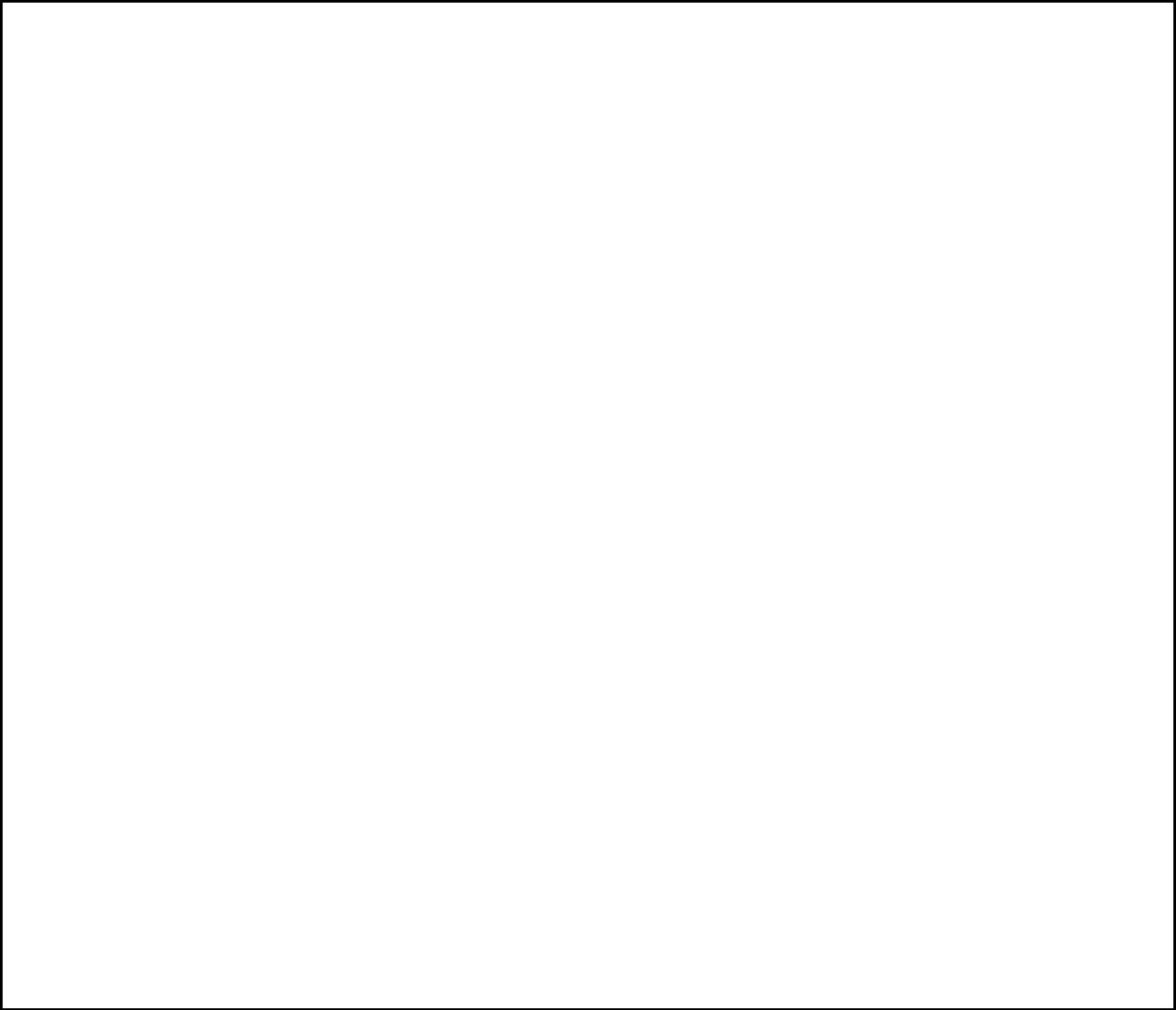 Kolegij KIRURGIJA, TRAUMATOLOGIJA I ORTOPEDIJA je obvezni kolegij na trećoj godini preddiplomskog izvanrednog stručnog studija SESTRINSTVO. Sastoji se od 30 sati predavanja. Kolegij se izvodi u prostorijama Fakulteta zdravstvenih studija.Cilj kolegija je usvajanje osnovnih znanja iz područja opće kirurgije te osnova iz pojedinih subspecijalnosti kirurgije. Cilj je prepoznavanje osnovnih kirurških bolesti i stanja, te razumjevanje i primjenjivanje postupaka dijagnostike u pripremi kirurških bolesnika za liječenje. Tijekom kolegija će se studentima će se opisati i prezentirati najčešći operativnim zahvati u liječenju pojedinih bolesti. Cilj je da studenti tijekom nastave se upoznaju sa osnovama perioperativnog liječenja od pripreme bolesnika za operativno liječenje do postoperativnog praćenja bolesnika. Kolegij nosi 2 ECTS bodova.Sadržaj kolegija:Opći dioPovijesni pregled kirurgije. Principi pregleda kirurškog bolesnika i osnovne dijagnostičke metode.Asepsa i antisepsa, najčešće kirurške infekcije i njihovo liječenje.Rane – podjela rana, cijeljenje i prncipi liječenja rana.Prijeoperacijska priprema bolesnika i procjena operacijskog rizika. Perioperativni stres i perioperativne komplikacije.Anestezija i liječenje boli u kirurgiji.Specijalni dioOsnove digestivne kirurgije – najčešća oboljenja, dijagnostika i liječenje.Stome u kirurgiji.Hitna stanja u digestivnoj kirurgiji .Osnove urologije.Osnove traumatologije i ortopedije.Osnove neurokirurgije.Transplantacijska kirurgija.Osnove torakalne i vaskularne kirurgije.Hitna i ratna kirurgija.1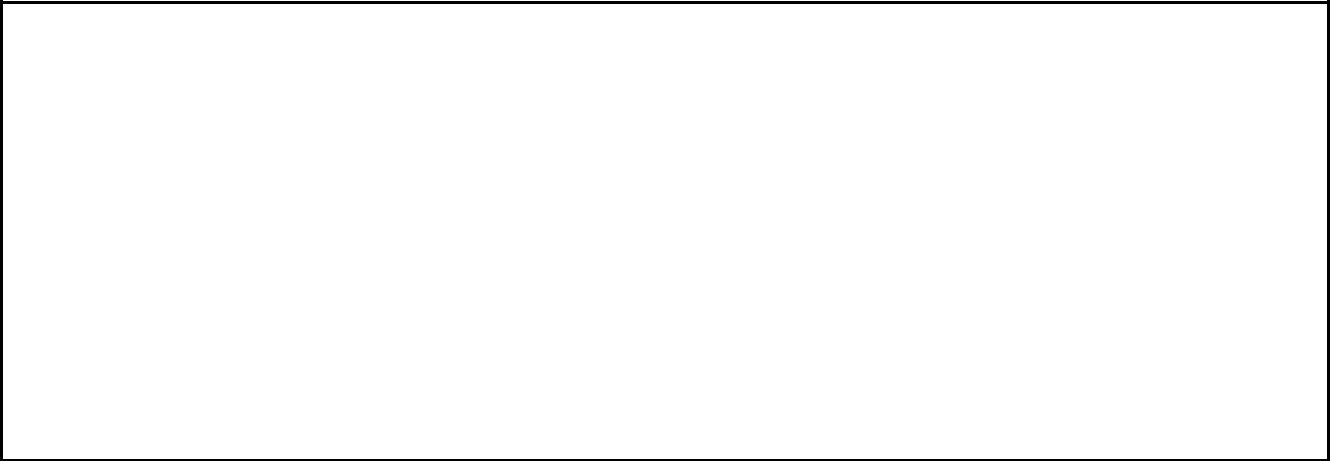 Osnove kardijalne kirurgije.Osnove plastične i rekonstrukcijske kirurgije.Opekotine.Kirurgija kile, dojke i štitnjače.Izvođenje nastave:Nastava se izvodi u obliku predavanja.Provjera znanja je kroz pismeni test i usmeni završni ispit.Izvršavanjem svih nastavnih aktivnosti te polaganjem završnog ispita student stječe 2 ECTS bodova.Popis obvezne ispitne literature: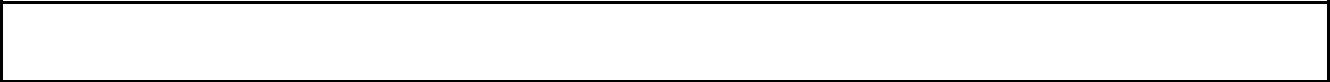 Ivan Prpić i suradnici: Kirurgija za medicinare, priručnik za ispite. Školska knjiga Zagreb. 2005Popis dopunske literature:Nastavni plan:Popis predavanja (s naslovima i pojašnjenjem):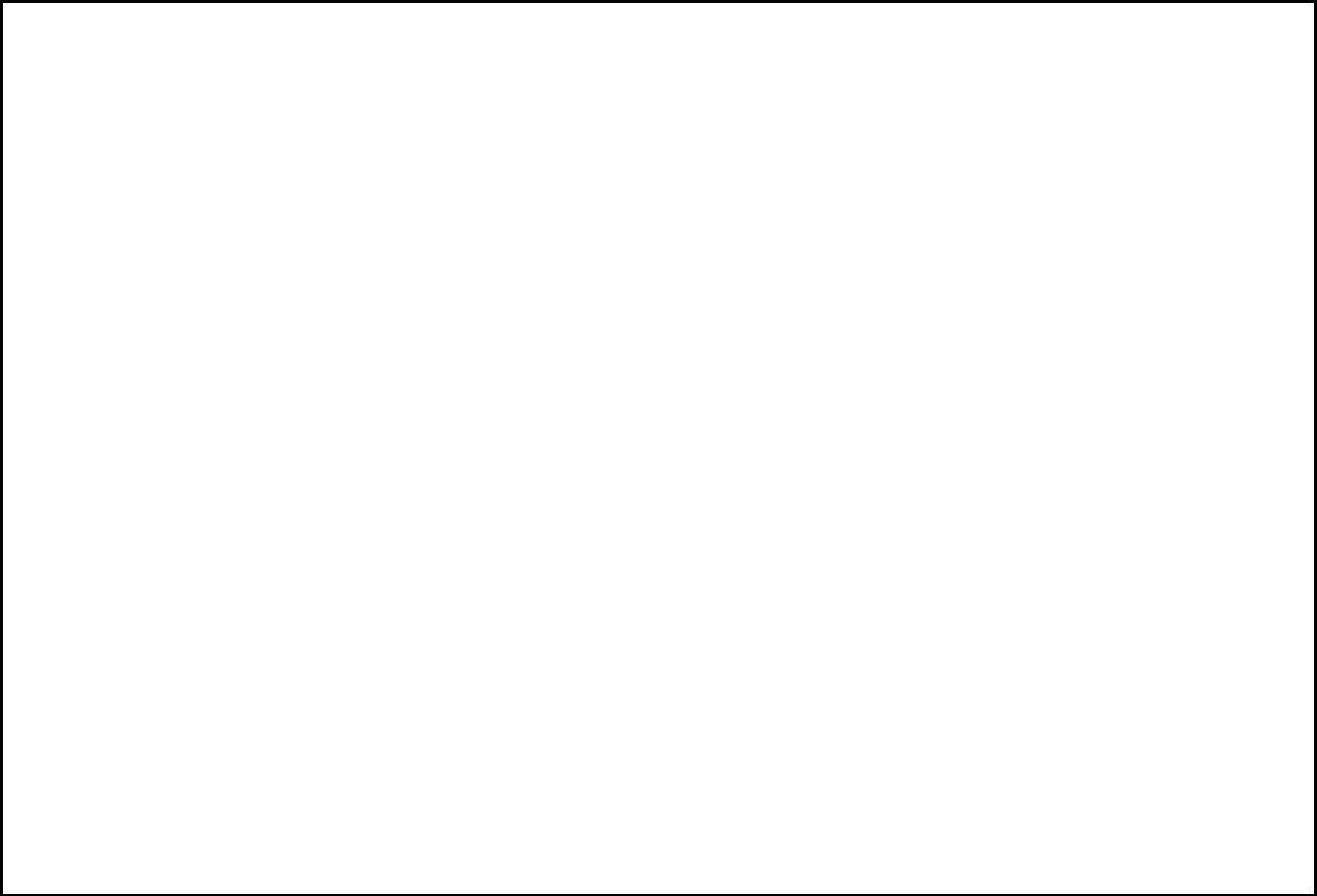 P1Uvod, Asepsa i antisepsaIshodi učenjaUpoznati se s ciljem kolegija kirurgija.Navesti povijesne činjenice razvoja kirurgije te izdvojiti najvažnija napretke u posljednjih desetak godina.Objasniti i opisati postupke asepse i antisepse.Opisati pojedine postupke sterilizacije kirurških instrumenata.Opisati kirurške postupke pripreme operativnog polja i kirurškog pranja ruku.P2Rana i cijeljenje raneIshodi učenjaNavesti i razumjeti kliničke karakteristike rana.Navesti podjelu rana, te opisati nastanak pojedinih vrsta rana.Opisati razlike u liječenju pojedinih vrsta rana.Identificirati rizične čimbenike za usporeno cijeljenje rana.P3Kirurške infekcijeIshodi učenjaIskazati definiciju kirurških infekcija.Identificirati rizične čimbenike za nastanak kirurških infekcija.Opisati primarnu obradu rane.2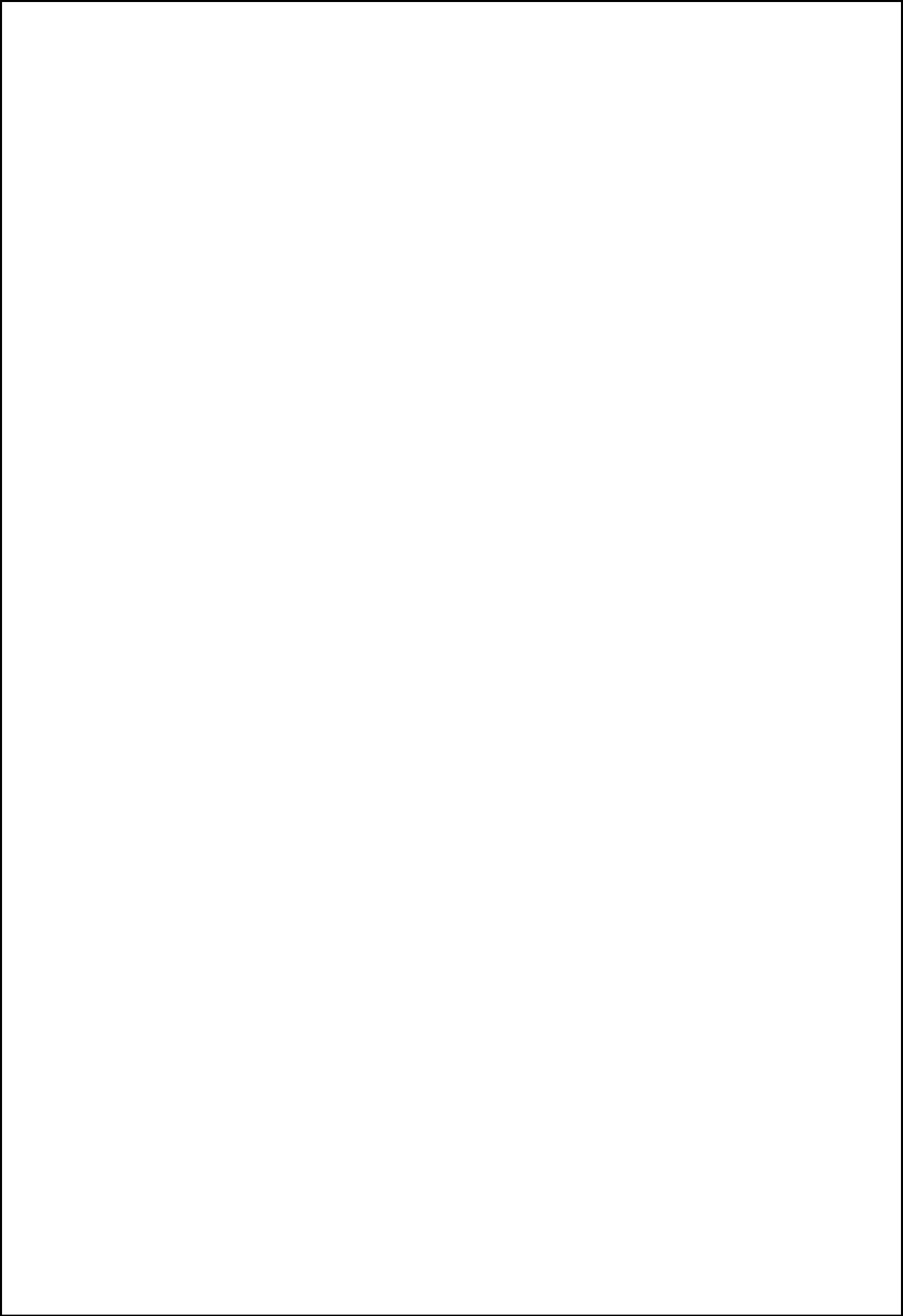 Razlikovati primarno od sekundarnog cijeljenja rane.Iskazati definiciju sepse, najčešće uzročnike i načine liječenja bolesnika sa sepsom.P4Anestezija i liječenje boli u kirurgijiIshodi učenjaUsvojiti znanja i vještine osnovnih metoda održavanja života.Znati prepoznati po život ugrožavajuća stanja.Znati algoritme provoñenja osnovnih metoda održavanja života.Prepoznati razinu i uzroke boli. Indikacije za različite vrste analgezije i provođenje iste u suradnji s liječnikom. Prepoznati komplikacije analgetske terapije, znati definirati akutnu i kroničnu bol. Razumijeti prijenos boli i metode određivanja jačine boli, usvojiti i znati primjeniti jedan od načina mjerenja boli. Razumijeti farmakološke i nefarmakološke metode liječenja boli.P5Perioperativna priprema bolesnikaIshodi učenjaUpoznati važnost prijeoperacijske pripreme i znati algoritam postupaka za prijeoperacijsku pripremu i razliku u pripremu hitnih i elektivnih bolesnika.Znati osnovna načela korekcije nutritivnih parametara kod pothranjenih bolesnika i prevencija malnutricije. Znati promjene u metabolizmu kirurškog bolesnika i znati potrebe zaadekvatnu nadoknadu tekućina, elektrolita i energetskih potreba u operiranih bolesnika.Znati opća načela tromboprofilakse.Postoperativno praćenje bolesnika.Upoznati tehnike praćenja drenaže iz rane, previjanje rane i tehniku vađenja šavova.P6Digestivna kirurgijaIshodi učenjaNavesti najčešća oboljenja probavnog sustava.Opisati kliničke slike najčešćih oboljenja (žučni kamenci, upala žučnjaka, karcinom debelog crijeva) Navesti posebitosti kliničke slike upalnih bolesti crijeva.Opisati najčešće izvođene operacije probavnog sustava (kolecistektomija, resekcije debelog crijeva) Identificirati rizične čimbenike za nastanak malignih oboljenja debelog crijeva i navesti mjere za rano otkrivanje karcinoma.Opisati kliničku sliku i liječenje hemoroidalne bolesti i fistula anorektalnog područja.P7Stome u kirurgijiIshodi učenjaZnati namjenu i indikacije za postavljenje intestinalnih stoma. Upoznati se s različitim vrstama stoma. Znati tehniku aplikacije podloga i vrećica za stome, kao i postupke u njezi područja oko stome. Poznavati komplikacije vezane uz stome.P8.Hitna stanja u digestivnoj kirurgijiIshodi učenjaNavesti najčešća hitna stanja u digestivnoj kirurgiji.Prepoznati kliničku sliku najčešćih akutnih stanja (akutna upala crvuljka, ileus, krvarenje iz probavnog trakta)3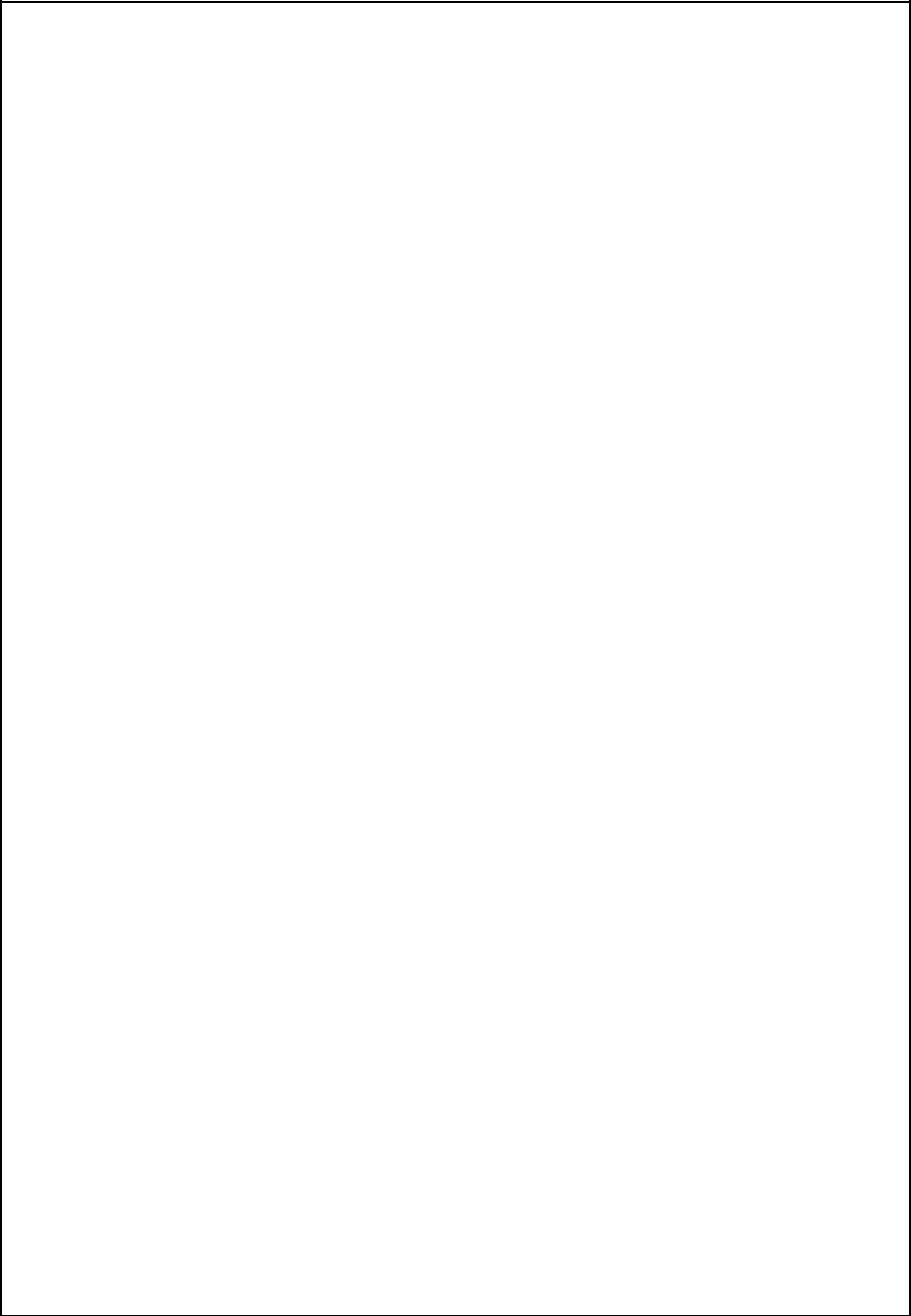 Prepoznati razliku između mehaničkog i paralitičkog ileusa.Prepoznati kliničku sliku akutnog abdomena.P9Osnove urologijeIshodi učenjaNabrojati dijagnostičke pretrage u urologijiOpisati kliničku sliku urolitijaze i nabrojati metode liječenjaIzreći definiciju infekcija mokraćnog sustava, nabrojati uzročnike i opisati liječenje.Opisati kliničku sliku i liječenje tumora bubregaNavesti indikacije za transplantaciju bubrega.P10Transplatacijska kirurgijaIshodi učenjaZnati osnove transplantacijske medicine i indikacije za transplantaciju organa. Upoznati se s kirurškom tehnikom eksplantacije i prezervacije organa. Znati stručne i etičke aspekte donacije tkiva i organa i algoritam obrade donora.P11Osnove traumatologijeIshodi učenjaIzreći definiciju te navesti podjelu prijeloma prema vrsti sile koja uzrokuje prijelom prema pomaku ulomaka Navesti sigurne i vjerojatne znakove prijeloma.Navesti dijagnostičke metode u traumatologijiUsporediti otvorene i zatvorene prijelome.Navesti metode liječenja za najčešće prijelome kostiju (prijelomi skočnog zgloba, prijelom radijusa na tipičnom mjestu, prijelomi vrata bedrene kosti)P12OrtopedijaIshodi učenjaUpoznati se s osnovama anamneze kliničkog pregleda u ortopediji.Znati objasniti indikacije za osnovne kliničke pretrage u ortopediji.Usvojiti znanja o ortopedskim pomagalima i zahvatima.Usvajanje znanja i vještina o najčešćim ortopedskim bolestima.P13Osnove neurokirurgijeIshodi učenjaNavesti osnove neurološkog pregledaOpisati kliničku sliku tumora CNS-aOpisati i prepoznati kliničku sliku potresa mozgaKlasificirati kraniocerebralne ozljede.P14Osnove torakalne kirurgijeIshodi učenjaNavesti dijagnostičke metode kirurških oboljenja prsnog koša i pluća.4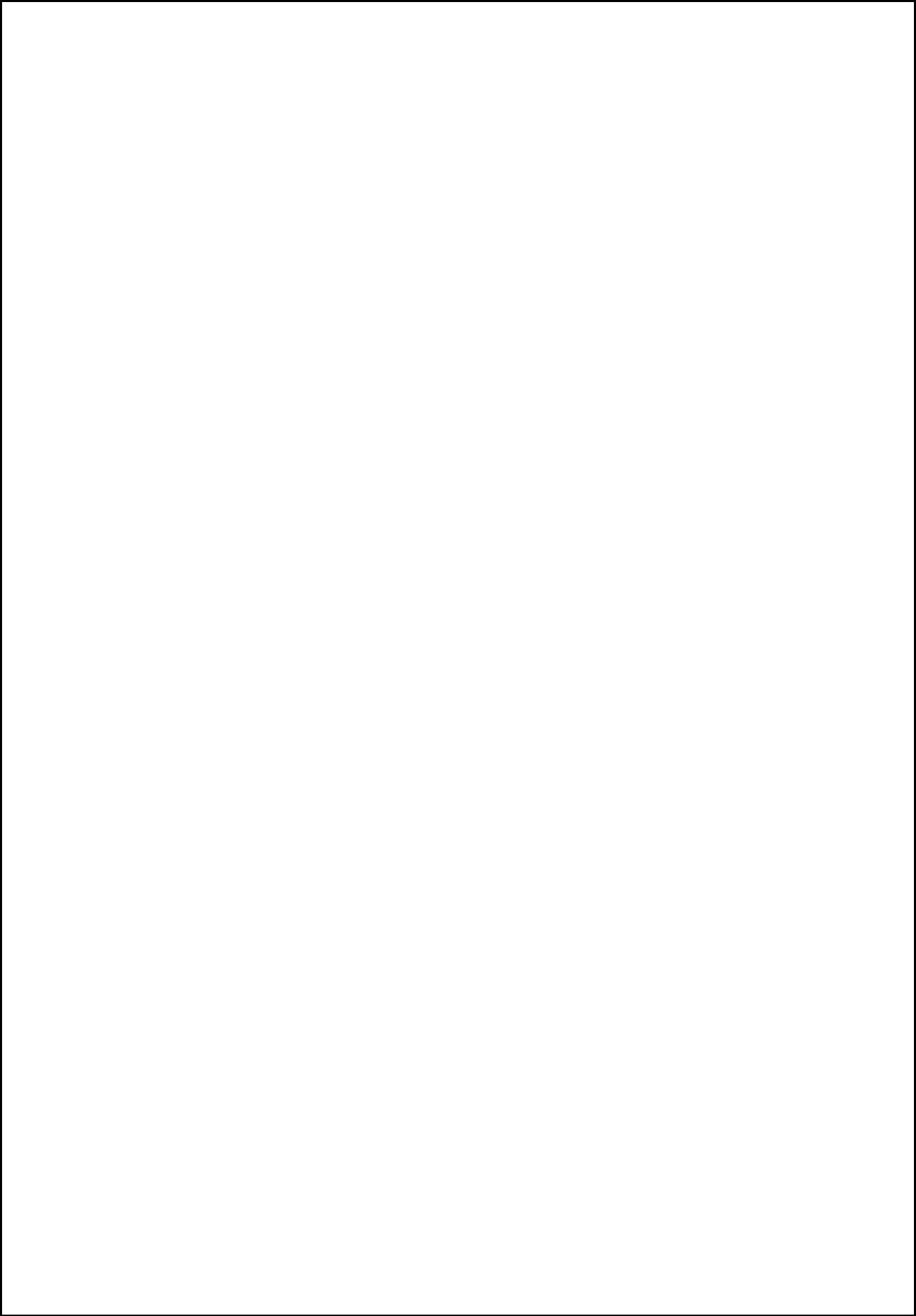 Opisati kliničku sliku prijeloma rebara i pbeumotoraksa.Opisati postupak drenaže prsnog koša.P15Osnove vaskularne kirurgijeIshodi učenjaZnati prepoznati hitna stanja u vaskularnoj kirurgiji uključujući rupture i ozljede velikih krvnih žila. Razlikovati akutno i kronično začepljenje arterijaRazlikovati upalu dubokih i površnih vena donjih ekstremiteta Navesti dijagnostičke metode i liječenje bolesti perifernih krvnih žila.P16Hitna i ratna kirurgijaIshodi učenjaNavesti posebitosti liječenja politraumatiziranih bolesnikaNavesti principe liječenja rana uzrokovanih vatrenim oružjemOpisati kliničku sliku i liječenje bolesnika s plinskom gangrenomP17Osnove kardijalne kirurgijeIshodi učenjaNavesti posebitosti kardiokirurških operacija uz izvantjelesnu cirkulaciju i hipotermiju Navesti indikacije za kiruršku revaskularizaciju srcaP18Osnove plastične i rekonstrukcijske kirurgijeIshodi učenjaNavesti tumore kože i opisati najčešće operacije operativne postupke Navesti podjelu melanoma prema Breslow-u i Clark-uKlasificirati kožne transplantate prema debljini kože, krvnoj opskrbi, vrsti tkiva i načinu prijenosa Klasificirati stupanj i veličinu ozljede kod opeklinaP19OpekotineIshodi učenjaUpoznati se s mehanizmom nastanka toplinskih ozljeda, naučiti podjelu opekotina i prepoznati 4 tipa opekotina.Usvojiti osnovna znanja o liječenju opeklina i mogućim komplikacijama istih.Znati principe hitnog prehospitalnog liječenja opekotina, s posebnim naglaskom na važnost inhalacijskih ozljeda i rane nadoknade tekućine i elektrolita. Upoznati se sa kirurškim metodama liječenja i metodama rekonstrukcije kožnih defekata.P20Kirurgija kile, dojke i štitnjačeIshodi učenjaKlasificirati kile trbušne stjenkeOpisati liječenje kila trbušne stjenkeNavesti dijagnostičke metode u liječenju karcinoma dojke i opisati metode ranog otkrivanja Razlikovati operativne postupke u liječenju karcinoma dojke5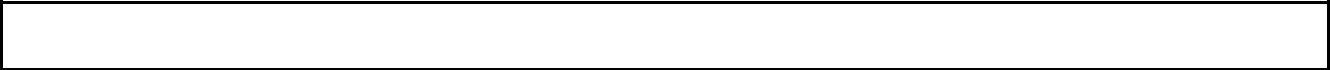 Navesti indikacije za kirurško liječenje bolesti štitnjačePopis seminara s pojašnjenjem:Popis vježbi s pojašnjenjem:Obveze studenata:Studenti su obvezni redovito pohađati i aktivno sudjelovati u svim oblicima nastave.Ispit (način polaganja ispita, opis pisanog/usmenog/praktičnog dijela ispita, način bodovanja, kriterij ocjenjivanja):Mogućnost izvođenja nastave na stranom jeziku:Ostale napomene (vezane uz kolegij) važne za studente:SATNICA IZVOĐENJA NASTAVE (za akademsku 2023./2024. godinu)Popis predavanja, seminara i vježbi:11 ECTS bodovni sustav ocjenjivanja:Ocjenjivanje studenata provodi se prema važećem Pravilniku o studijima Sveučilišta u Rijeci te prema Pravilniku o ocjenjivanju studenata na FZS u Rijeci (usvojenom na Fakultetskom vijeću FZS  u Rijeci).Ocjenjivanje studenata vrši se primjenom ECTS (A-F) i brojčanog sustava (1-5). Ocjenjivanje u ECTS sustavu izvodi  se apsolutnom raspodjelom te prema preddiplomskim kriterijima ocjenjivanja.Nazočnost na predavanjima je obvezna .Student može izostati s 50% nastave isključivo zbog zdravstvenih razloga što opravdava liječničkom ispričnicom. Ukoliko student opravdano ili neopravdano izostane s više od 50% nastave ne može nastaviti praćenje kolegija te gubi mogućnost izlaska na završni ispit.              Završni ispit je pismeni i usmeni.Tko može pristupiti završnom ispitu:Studenti koji su bili redoviti na obveznim predavanjim.Pismeni test sastoji se od 60 pitanja. Kriterij za dobivanje ocjenskih bodova je 50% točno riješenih pitanja.       Usmenom ispitu može se pristupiti samo nakon položenog završnog pismenog testa.Ocjenjivanje u ECTS sustavu vrši se apsolutnom raspodjelom, odnosno, na temelju  konačnog postignuća:A –   90 - 100% bodovaB –   75 - 89,9%C –   60 – 74,9%D --   50 - 59,9%F –    0 – 49,9 %Ocjene u ECTS sustavu prevode se u brojčani sustav na sljedeći način:A = izvrstan (5)B = vrlo dobar (4)C = dobar (3)D = dovoljan (2)F = nedovoljan (1)DatumPredavanjaSeminariVježbeNastavnik(vrijeme i(vrijeme i(vrijeme imjesto)mjesto)mjesto)   Ponedjeljak22.01.2024.P 1, P 2, P 3Izv. prof.dr.sc. Marko Zelić 8:00 – 8,458,45 – 10:15Predavač dr. Davor MendrilaZ 622.01.2024.P 4 Doc. dr. sc. Miroslav Župčić10:30 – 11:15Z 622.01.2024.P 5 Izv. prof.dr.sc. Marko Zelić 11:15 – 12,0012,00 - 13:00 Predavač dr. Davor MendrilaZ 6Utorak23.01.2024.P 68:00 – 8,458,45 – 10:15Z 6 Izv. prof.dr.sc. Marko Zelić  Predavač dr. Davor Mendrila23.01.2024.P 1210:30 – 11:15Z 6 Izv. prof.dr.sc. Veljko Šantić23.01.2024.P 9, P 1011:15 – 13:00Z 6  Izv. prof. dr. sc. Dean MarkićSrijeda     24.01.2024. P 7Predavačica Sanja Juretić, mag. med. techn.8:15 – 9:00Z 624.01.2024.P 15 Prof. dr. sc. Miljenko Kovačević9:00 – 10:30Z 624.01.2024.P 17 Prof. dr. sc. Igor  Medved10:30 – 12:15Z 624.01.2024.P 13 Prof. dr. sc. Darko Ledić12:15 – 13:00Z 6Četvrtak 25.01.2024.P 118:00 – 10,30Z 6 Doc.dr. sc. Tomislav Prpić  25.01.2024.  P 8  10:35 – 11:30  Z 6 Prof. dr. sc. Harry Grbas 25.01.2024.P 20Izv. prof. dr. sc. Franjo Lovasić 11:35 – 13:00Z 6Petak     26.01.2024.P 14, P 16 Izv. prof.dr.sc. Marko Zelić 8:00 – 8,458,45 – 10:30 Predavač dr. Davor Mendrila Z 626.01.2024.P 18, P 19Dr. Damir Juranić10:35 – 13:00Z 6PREDAVANJA (tema predavanja)PREDAVANJA (tema predavanja)PREDAVANJA (tema predavanja)PREDAVANJA (tema predavanja)Broj satiBroj satiBroj satiMjesto održavanjaMjesto održavanjaPREDAVANJA (tema predavanja)PREDAVANJA (tema predavanja)PREDAVANJA (tema predavanja)PREDAVANJA (tema predavanja)nastavenastavenastavenastavenastavenastaveP1P1Uvod, Asepsa i antisepsaUvod, Asepsa i antisepsaUvod, Asepsa i antisepsaUvod, Asepsa i antisepsaUvod, Asepsa i antisepsa      1      1      1      1FZS, Z 6FZS, Z 6P2P2Rana i cijeljenje raneRana i cijeljenje raneRana i cijeljenje rane111111FZS, Z 6FZS, Z 6FZS, Z 6P3P3Kirurške infekcijeKirurške infekcijeKirurške infekcije111111FZS, Z 6FZS, Z 6P4P4Anestezija i liječenje boli u kirurgijiAnestezija i liječenje boli u kirurgijiAnestezija i liječenje boli u kirurgiji111111FZS, Z 6FZS, Z 6P5P5Perioperativna priprema bolesnikaPerioperativna priprema bolesnikaPerioperativna priprema bolesnika222222FZS, Z 6FZS, Z 6P6P6Digestivna kirurgijaDigestivna kirurgijaDigestivna kirurgija333333FZS, Z 6FZS, Z 6P7P7Stome u kirurgijiStome u kirurgijiStome u kirurgiji111111FZS, Z 6FZS, Z 6P8P8Hitna stanja u digestivnoj kirurgijiHitna stanja u digestivnoj kirurgijiHitna stanja u digestivnoj kirurgiji111111FZS, Z 6FZS, Z 6P9P9Osnove urologijeOsnove urologijeOsnove urologije111111FZS, Z 6FZS, Z 6P10P10Transplatacijska kirurgijaTransplatacijska kirurgijaTransplatacijska kirurgija111111FZS, Z 6FZS, Z 6P11P11Osnove traumatologijeOsnove traumatologijeOsnove traumatologije333333FZS, Z 6FZS, Z 6P12P12OrtopedijaOrtopedijaOrtopedija111111FZS, Z 6FZS, Z 6P13P13Osnove neurokirurgijeOsnove neurokirurgijeOsnove neurokirurgije111111FZS, Z 6FZS, Z 6P14P14Osnove torakalne kirurgijeOsnove torakalne kirurgijeOsnove torakalne kirurgije111111FZS, Z 6FZS, Z 6P15P15Osnove vaskularne kirurgijeOsnove vaskularne kirurgijeOsnove vaskularne kirurgije222222FZS, Z 6FZS, Z 6P16P16Hitna i ratna kirurgijaHitna i ratna kirurgijaHitna i ratna kirurgija222222FZS, Z 6FZS, Z 6P17P17Osnove kardijalne kirurgijeOsnove kardijalne kirurgijeOsnove kardijalne kirurgije222222FZS, Z 6FZS, Z 6P18P18Osnove plastične i rekonstrukcijske kirurgijeOsnove plastične i rekonstrukcijske kirurgijeOsnove plastične i rekonstrukcijske kirurgije222222FZS, Z 6FZS, Z 6P19P19OpekotineOpekotineOpekotine111111FZS, Z 6FZS, Z 6P20P20Kirurgija kile, dojke i štitnjačeKirurgija kile, dojke i štitnjačeKirurgija kile, dojke i štitnjače222222FZS, Z 6FZS, Z 6Ukupan broj sati predavanjaUkupan broj sati predavanja30303030ISPITNI TERMINI (završni ispit)ISPITNI TERMINI (završni ispit)ISPITNI TERMINI (završni ispit)1.1.12.02.2024.12.02.2024.12.02.2024.2.2.04.03.2024.04.03.2024.04.03.2024.3.3.06.06.2024.06.06.2024.06.06.2024.4.4.03.07.2024.03.07.2024.03.07.2024.